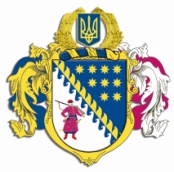 ДНІПРОПЕТРОВСЬКА ОБЛАСНА РАДАVІIІ СКЛИКАННЯПостійна комісія обласної ради з питань науки, освіти, соціальної політики та праці. Дніпро, пр. Поля, 2П Р О Т О К О Л   № 16засідання постійної комісії обласної ради (в режимі ZOOM) 09 листопада  2022 року11. 00 Усього членів комісії:		 7 чол.Присутні:                   		 4 чол.Відсутні:                     		 3 чол.Присутні: Коломоєць А.О., Корнякова Т.В., Гиренко Л.А., Пустова М.І.          Відсутні: Любоненко Ю.В., Охендовський М.В., Сергєєв З.С.Головував: голова постійної комісії Коломоєць А.О. У роботі комісії взяли участь:ПОЛТОРАЦЬКИЙ О.В. – директор департаменту освіти і науки Дніпропетровської обласної державної адміністрації;КРИШЕНЬ О.В. – директор депатарменту соціального захисту населення Дніпропетровської облдержадміністрації;ЖАДЬКО О.А. – начальник Служби у справах дітей; ПОПОВИЧ Н.О. – начальник відділу розвитку освітньої галузі управління з питань гуманітарної, соціально-культурної сфери та освіти;ВОЗНА В.І. – головний спеціаліст відділу з питань гуманітарної сфери та охорони здоров’я управління з питань гуманітарної, соціально-культурної сфери та освіти;ДОБРОВОЛЬСЬКА А.А. – головний спеціаліст відділу соціальної політики управління з питань гуманітарної, соціально-культурної сфери та освіти.Порядок денний Про затвердження порядку денного засідання постійної комісії обласної ради з питань науки, освіти, соціальної політики та праці.Про плани роботи Дніпропетровської обласної ради VІIІ скликання, постійної комісії обласної ради з питань науки, освіти, соціальної політики та праці на 2023 рік.Про стан готовності до опалювального сезону 2022 -2023 рр у закладах освіти та соціальної сфери, що належать до спільної власності територіальних громад сіл, селищ, міст Дніпропетровської області.  Про стан фінансування регіональних цільових програм  та програми соціально-економічного та культурного розвитку за 9 місяців 2022 року відповідно до розпорядження голови обласної державної адміністрації    від 05 листопада 2021 року „Про регіональну цільову соціальну програму „Освіта Дніпропетровщини до 2024 року”  та рішення Дніпропетровської обласної ради  № 149-9/VIII від 03 грудня 2021 року „Про Програму соціально-економічного та культурного розвитку Дніпропетровської області на 2022 рік”.СЛУХАЛИ: Про затвердження порядку денного засідання постійної комісії обласної ради з питань науки, освіти, соціальної політики та праці.Інформація: Коломойця А.О. ВИРІШИЛИ: Інформацію голови постійної комісії обласної ради з питань науки, освіти, соціальної політики та праці щодо затвердження порядку денного засідання постійної комісії обласної ради з питань науки, освіти, соціальної політики Коломойця А.О. та праці взяти до уваги та порядок денний затвердити. Результати голосування:СЛУХАЛИ:  Про плани роботи Дніпропетровської обласної ради VІIІ скликання, постійної комісії обласної ради з питань науки, освіти, соціальної політики та праці на 2023 рік.Інформація: Коломойця А.О.ВИСТУПИЛИ: ВИРІШИЛИ: Інформацію голови постійної комісії Коломойця А.О. щодо затвердження плану роботи постійної комісії обласної ради з питань науки, освіти, соціальної політики та праці взяти до відома, рекомендувати сесії обласної ради затвердити план роботи комісії обласної ради з питань науки, освіти, соціальної політики та праці на 2023 рік (додається).  Результати голосування:СЛУХАЛИ: Про стан готовності до опалювального сезону                2022-2023 рр у закладах освіти та установах соціальної сфери, що належать до спільної власності територіальних громад сіл, селищ, міст Дніпропетровської області.  Інформація:  Кришень О.В., Полторацький О.В.ВИСТУПИЛИ: Коломоєць А.О., Корнякова Т.В.ВИРІШИЛИ: Інформацію про стан готовності до опалювального сезону 2022 -2023 рр у закладах освіти та установах соціальної сфери, що належать до спільної власності територіальних громад сіл, селищ, міст Дніпропетровської області, взяти до уваги.Результати голосування:4. Про стан фінансування регіональних цільових програм  та програми соціально-економічного та культурного розвитку за 9 місяців 2022 року відповідно до розпорядження голови обласної державної адміністрації від 05 листопада 2021 року „Про регіональну цільову соціальну програму „Освіта Дніпропетровщини до 2024 року” та рішення Дніпропетровської обласної ради  № 149-9/VIII від 03 грудня 2021 року „Про Програму соціально-економічного та культурного розвитку Дніпропетровської області на 2022 рік”.Інформація: Поторацький О.В.ВИСТУПИЛИ: Пустова М.І.ВИРІШИЛИ: взяти до відома інформацію директора департаменту освіти і науки ОДА Полторацького О.В. про стан фінансування регіональних цільових програм  та програми соціально-економічного та культурного розвитку за  9 місяців 2022 року відповідно до розпорядження голови обласної державної адміністрації від 05 листопада 2021 року „Про регіональну цільову соціальну програму „Освіта Дніпропетровщини до 2024 року”.Результати голосування:Голова комісії						       А.О. КОЛОМОЄЦЬСекретар комісії 		                                      Т.В. КОРНЯКОВАза                    4           проти              0     утримались    0усього              4за                    4           проти              0     утримались    0усього             4за                    4           проти              0     утримались    0усього              4за                    4           проти              0     утримались    0усього             4